Care Navigation Referral FormThe Care Navigation Service offers tailored supported signposting to individuals aged 50+ in East Staffordshire.  Helping individuals to live more independent, healthy and fulfilling lives.  Does the individual have:	Care Plan Yes 	No 	Enclosed 				Risk Assessment Yes 	No 	Enclosed Please return completed referral form to:Email: 	vcl.eaststaffsccc@nhs.netPhone:	0300 323 0930Date of Referral:					Date Entered on Database:    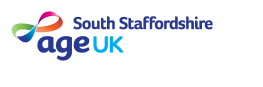 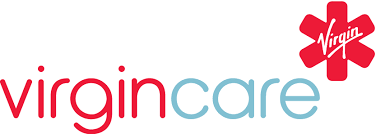 DETAILS OF CLIENTDETAILS OF CLIENTDETAILS OF CLIENTDETAILS OF CLIENTNameGender Male  Female Date of BirthGender Male  Female NHS numberHome address                                                                Postcode:                                                                Postcode:                                                                Postcode:TelephoneEthnicityIf receiving any care, please specifyEmergency contact for relative/carerREFERRER DETAILSREFERRER DETAILSREFERRER DETAILSREFERRER DETAILSREFERRER DETAILSREFERRER DETAILSNameJob TitleJob TitleAddress                                                                Postcode:                                                                Postcode:                                                                Postcode:                                                                Postcode:                                                                Postcode:TelephoneEmailEmailNAME, ADDRESS & CONTACT DETAILS OF OTHER SUPPORT/CARE PROVIDERNAME, ADDRESS & CONTACT DETAILS OF OTHER SUPPORT/CARE PROVIDERGP PracticeCOMMUNITY MATRON/DISTRICT NURSESOCIAL WORKERCARE PROVIDERUNPAID CARERSREFERRAL REASONSREFERRAL REASONSREFERRAL REASONSHas the client given consent for  the referral?Primary reason for referralAny recent major life changesMEDICAL DETAILS OF CLIENT (if known)MEDICAL DETAILS OF CLIENT (if known)MEDICAL DETAILS OF CLIENT (if known)Please provide a brief overview of the client’s relevant medical history (inc. known allergies), medication and any impairment (visual, hearing or mobility).   Please provide a brief overview of the client’s relevant medical history (inc. known allergies), medication and any impairment (visual, hearing or mobility).   Please provide a brief overview of the client’s relevant medical history (inc. known allergies), medication and any impairment (visual, hearing or mobility).   GENERAL INFORMATIONGENERAL INFORMATIONGENERAL INFORMATIONIf an interpreter is required, what languages are spoken and preferred?If an interpreter is required, what languages are spoken and preferred?Has their been any concerns regarding mental capacity and ability to make informed decisions?Has their been any concerns regarding mental capacity and ability to make informed decisions?Other relevant commentsOther relevant commentsAny additional risks to professionals? Pets        Home Environment       Two person visit required       Access (Key Safe)       Violence & Aggression   Other _____________________________________Any additional risks to professionals? Pets        Home Environment       Two person visit required       Access (Key Safe)       Violence & Aggression   Other _____________________________________Any additional risks to professionals? Pets        Home Environment       Two person visit required       Access (Key Safe)       Violence & Aggression   Other _____________________________________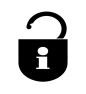 Age UK South Staffordshire will only use the information provided for the Virgin Care Improving Lives Scheme. We will not disclose any information that identifies you to anyone outside of the organisation without your express permission, unless there are exceptional circumstances such as when there is serious risk of harm to yourself or others or where the law requires it. 